Ablauf der ReplikationAufgaben: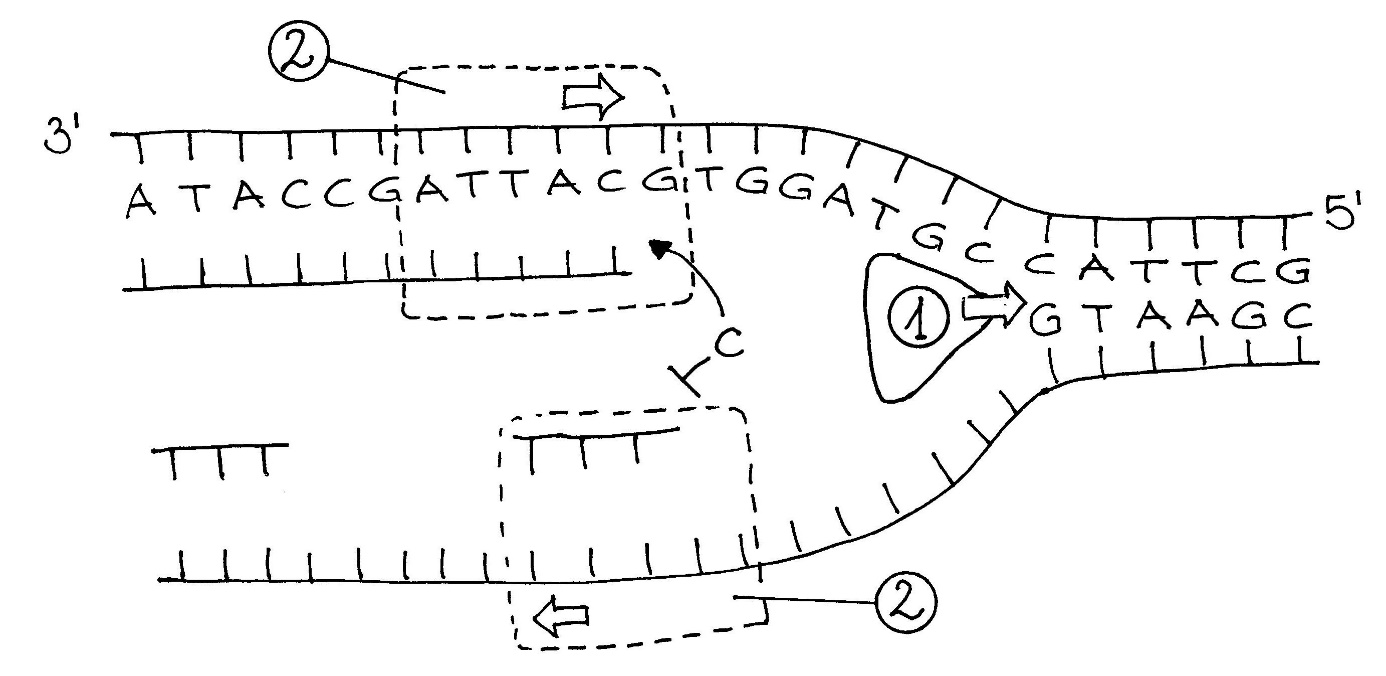 1	Benennen Sie die Enzyme 1 und 2.2	Ergänzen Sie überall die Leserichtung.3	Ergänzen Sie überall die fehlenden Kernbasen.4	Markieren Sie die neu synthetisierte DNA farbig.5	Beschriften Sie die beiden Okazaki-Stücke.Nickl, Dezember 2019